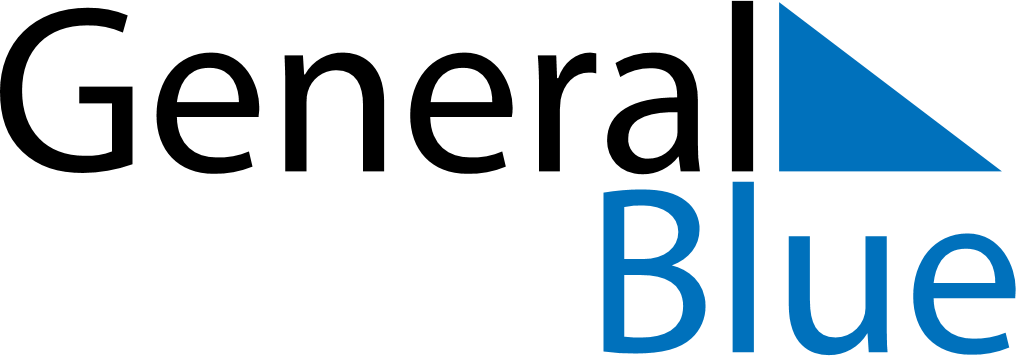 March 2024March 2024March 2024March 2024March 2024March 2024March 2024Taiohae, Iles Marquises, French PolynesiaTaiohae, Iles Marquises, French PolynesiaTaiohae, Iles Marquises, French PolynesiaTaiohae, Iles Marquises, French PolynesiaTaiohae, Iles Marquises, French PolynesiaTaiohae, Iles Marquises, French PolynesiaTaiohae, Iles Marquises, French PolynesiaSundayMondayMondayTuesdayWednesdayThursdayFridaySaturday12Sunrise: 5:54 AMSunset: 6:10 PMDaylight: 12 hours and 16 minutes.Sunrise: 5:54 AMSunset: 6:10 PMDaylight: 12 hours and 15 minutes.34456789Sunrise: 5:54 AMSunset: 6:09 PMDaylight: 12 hours and 15 minutes.Sunrise: 5:54 AMSunset: 6:09 PMDaylight: 12 hours and 14 minutes.Sunrise: 5:54 AMSunset: 6:09 PMDaylight: 12 hours and 14 minutes.Sunrise: 5:54 AMSunset: 6:08 PMDaylight: 12 hours and 14 minutes.Sunrise: 5:54 AMSunset: 6:08 PMDaylight: 12 hours and 13 minutes.Sunrise: 5:54 AMSunset: 6:08 PMDaylight: 12 hours and 13 minutes.Sunrise: 5:54 AMSunset: 6:07 PMDaylight: 12 hours and 12 minutes.Sunrise: 5:54 AMSunset: 6:07 PMDaylight: 12 hours and 12 minutes.1011111213141516Sunrise: 5:54 AMSunset: 6:06 PMDaylight: 12 hours and 11 minutes.Sunrise: 5:54 AMSunset: 6:06 PMDaylight: 12 hours and 11 minutes.Sunrise: 5:54 AMSunset: 6:06 PMDaylight: 12 hours and 11 minutes.Sunrise: 5:54 AMSunset: 6:05 PMDaylight: 12 hours and 10 minutes.Sunrise: 5:54 AMSunset: 6:04 PMDaylight: 12 hours and 10 minutes.Sunrise: 5:54 AMSunset: 6:04 PMDaylight: 12 hours and 9 minutes.Sunrise: 5:54 AMSunset: 6:03 PMDaylight: 12 hours and 9 minutes.Sunrise: 5:54 AMSunset: 6:03 PMDaylight: 12 hours and 8 minutes.1718181920212223Sunrise: 5:54 AMSunset: 6:02 PMDaylight: 12 hours and 8 minutes.Sunrise: 5:54 AMSunset: 6:02 PMDaylight: 12 hours and 7 minutes.Sunrise: 5:54 AMSunset: 6:02 PMDaylight: 12 hours and 7 minutes.Sunrise: 5:54 AMSunset: 6:01 PMDaylight: 12 hours and 7 minutes.Sunrise: 5:54 AMSunset: 6:01 PMDaylight: 12 hours and 6 minutes.Sunrise: 5:54 AMSunset: 6:00 PMDaylight: 12 hours and 6 minutes.Sunrise: 5:54 AMSunset: 6:00 PMDaylight: 12 hours and 5 minutes.Sunrise: 5:54 AMSunset: 5:59 PMDaylight: 12 hours and 5 minutes.2425252627282930Sunrise: 5:54 AMSunset: 5:59 PMDaylight: 12 hours and 4 minutes.Sunrise: 5:54 AMSunset: 5:58 PMDaylight: 12 hours and 4 minutes.Sunrise: 5:54 AMSunset: 5:58 PMDaylight: 12 hours and 4 minutes.Sunrise: 5:54 AMSunset: 5:57 PMDaylight: 12 hours and 3 minutes.Sunrise: 5:54 AMSunset: 5:57 PMDaylight: 12 hours and 3 minutes.Sunrise: 5:54 AMSunset: 5:56 PMDaylight: 12 hours and 2 minutes.Sunrise: 5:53 AMSunset: 5:56 PMDaylight: 12 hours and 2 minutes.Sunrise: 5:53 AMSunset: 5:55 PMDaylight: 12 hours and 1 minute.31Sunrise: 5:53 AMSunset: 5:55 PMDaylight: 12 hours and 1 minute.